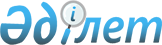 О разработке механизма зачисления и распределения сумм таможенных пошлин, иных пошлин, налогов и сборов, имеющих эквивалентное значение, в условиях таможенного союза
					
			Утративший силу
			
			
		
					Решение Комиссии таможенного союза от 22 апреля 2009 года № 36. Утратило силу решением Коллегии Евразийской экономической комиссии от 17 июля 2018 года № 112.
      Сноска. Утратило силу решением Коллегии Евразийской экономической комиссии от 17.07.2018 № 112 (вступает в силу по истечении 30 календарных дней с даты его официального опубликования).
      Комиссия таможенного союза решила:
      1. Принять к сведению информацию о ходе разработки механизма зачисления и распределения сумм таможенных пошлин, иных пошлин, налогов и сборов, имеющих эквивалентное значение, в условиях таможенного союза.
      2. Утвердить План работы экспертной группы "Выработка механизма зачисления и распределения сумм таможенных пошлин, иных пошлин, налогов и сборов, имеющих эквивалентное значение" на 2009 год (прилагается).
      3. Сторонам обеспечить участие национальных банков в выработке
      механизма зачисления и распределения сумм таможенных пошлин, иных
      пошлин, налогов и сборов, имеющих эквивалентное значение, в условиях
      таможенного союза.
      Члены Комиссии таможенного союза:
					© 2012. РГП на ПХВ «Институт законодательства и правовой информации Республики Казахстан» Министерства юстиции Республики Казахстан
				
От
Республики
Беларусь
А. Кобяков
От
Республики
Казахстан
У. Шукеев 
От
Российской
Федерации
Л. Шувалов